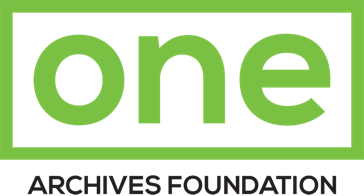 909 West Adams Boulevard, Los Angeles, CA 90007 | 213.821.2771 | askone@usc.edu | one.usc.eduDeed of GiftConditions Governing GiftsIt is understood that all gifts are outright and unconditional unless otherwise noted upon this gift agreementGifts to the Archives may be deductible in accordance with provisions of federal income tax laws.The donor name on this form has not received any goods or services from the Archives in return for this gift.The staff of the Archives is not permitted to furnish appraisals.The Archives gratefully acknowledges your gift.Please indicate on the form beside “CREDIT LINE” how you would like to be acknowledged in any news releases, exhibition labels, or other publicity regarding this donation. (This form may be a multipart form.) 								                       Version III  7/21/2016Name of Collection:Accession Number:Donor of Collection:                        (Date of Birth: ________ )Contact Person (if different please complete below*):Street Address:*Street Address:City, State, and Zip:*City, State, and Zip:Telephone/E-mail:  ⃝ Mobile  ⃝ Home  ⃝Work *Telephone/*E-mail:  ⃝ Mobile  ⃝ Home  ⃝Work The donation has been received by the Archives as a gift, and the owner or his agent with full authority, desiring to absolutely transfer full title and all copyrights to the Archives by signing below, hereby gives, assigns, and conveys finally and completely, and without any limitation or reservation, the property, including all rights whether conferred by law, statue or equity, described below to the Archives and its successors. The Archives reserves the right to dispose of or transfer materials which will not be maintained in the permanent collection.The donation has been received by the Archives as a gift, and the owner or his agent with full authority, desiring to absolutely transfer full title and all copyrights to the Archives by signing below, hereby gives, assigns, and conveys finally and completely, and without any limitation or reservation, the property, including all rights whether conferred by law, statue or equity, described below to the Archives and its successors. The Archives reserves the right to dispose of or transfer materials which will not be maintained in the permanent collection.Description of Donation:Description of Donation:Credit Line:Credit Line:Signatures:Donor: ___________________________________________________________________Printed Name: _____________________________________________________________   Date: ________________ONE Representative: ________________________________________________________    Date: ________________Signatures:Donor: ___________________________________________________________________Printed Name: _____________________________________________________________   Date: ________________ONE Representative: ________________________________________________________    Date: ________________